EMPRESA PÚBLICA METROPOLITANA DE MOVILIDAD Y OBRAS PÚBLICASEMPRESA PÚBLICA METROPOLITANA DE MOVILIDAD Y OBRAS PÚBLICASEMPRESA PÚBLICA METROPOLITANA DE MOVILIDAD Y OBRAS PÚBLICASEMPRESA PÚBLICA METROPOLITANA DE MOVILIDAD Y OBRAS PÚBLICASEMPRESA PÚBLICA METROPOLITANA DE MOVILIDAD Y OBRAS PÚBLICASEMPRESA PÚBLICA METROPOLITANA DE MOVILIDAD Y OBRAS PÚBLICASEMPRESA PÚBLICA METROPOLITANA DE MOVILIDAD Y OBRAS PÚBLICASEMPRESA PÚBLICA METROPOLITANA DE MOVILIDAD Y OBRAS PÚBLICASEMPRESA PÚBLICA METROPOLITANA DE MOVILIDAD Y OBRAS PÚBLICASEMPRESA PÚBLICA METROPOLITANA DE MOVILIDAD Y OBRAS PÚBLICASEMPRESA PÚBLICA METROPOLITANA DE MOVILIDAD Y OBRAS PÚBLICASEMPRESA PÚBLICA METROPOLITANA DE MOVILIDAD Y OBRAS PÚBLICASEMPRESA PÚBLICA METROPOLITANA DE MOVILIDAD Y OBRAS PÚBLICASEMPRESA PÚBLICA METROPOLITANA DE MOVILIDAD Y OBRAS PÚBLICAS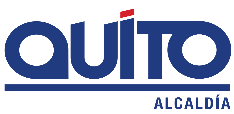                      FICHA TÉCNICA N° 20                     FICHA TÉCNICA N° 20                     FICHA TÉCNICA N° 20                     FICHA TÉCNICA N° 20                     FICHA TÉCNICA N° 20                     FICHA TÉCNICA N° 20                     FICHA TÉCNICA N° 20                     FICHA TÉCNICA N° 20                     FICHA TÉCNICA N° 20                     FICHA TÉCNICA N° 20                     FICHA TÉCNICA N° 20                     FICHA TÉCNICA N° 20PROYECTO :CONSTRUCCIÓN Y CONSOLIDACIÓN  – PARQUE BICENTENARIOCONSTRUCCIÓN Y CONSOLIDACIÓN  – PARQUE BICENTENARIOCONSTRUCCIÓN Y CONSOLIDACIÓN  – PARQUE BICENTENARIOCONSTRUCCIÓN Y CONSOLIDACIÓN  – PARQUE BICENTENARIOCONSTRUCCIÓN Y CONSOLIDACIÓN  – PARQUE BICENTENARIOCONSTRUCCIÓN Y CONSOLIDACIÓN  – PARQUE BICENTENARIOCONSTRUCCIÓN Y CONSOLIDACIÓN  – PARQUE BICENTENARIOCONSTRUCCIÓN Y CONSOLIDACIÓN  – PARQUE BICENTENARIOOBJETIVO :INICIAR CON LA IMPLEMENTACIÓN DE FASE I DEL PARQUE DE ACUERDO CON LA ORDENANZA DE PLAN ESPECIAL DEL PARQUE BICENTENARIO Y EL PLAN DE CONSOLIDACIÓN DE RELIEVES Y ESPACIOS PUBLICOS EN EL ÁREA.INICIAR CON LA IMPLEMENTACIÓN DE FASE I DEL PARQUE DE ACUERDO CON LA ORDENANZA DE PLAN ESPECIAL DEL PARQUE BICENTENARIO Y EL PLAN DE CONSOLIDACIÓN DE RELIEVES Y ESPACIOS PUBLICOS EN EL ÁREA.INICIAR CON LA IMPLEMENTACIÓN DE FASE I DEL PARQUE DE ACUERDO CON LA ORDENANZA DE PLAN ESPECIAL DEL PARQUE BICENTENARIO Y EL PLAN DE CONSOLIDACIÓN DE RELIEVES Y ESPACIOS PUBLICOS EN EL ÁREA.COSTO DEL PROYECTO ($)895.501,00895.501,00895.501,00895.501,00OBJETIVO :INICIAR CON LA IMPLEMENTACIÓN DE FASE I DEL PARQUE DE ACUERDO CON LA ORDENANZA DE PLAN ESPECIAL DEL PARQUE BICENTENARIO Y EL PLAN DE CONSOLIDACIÓN DE RELIEVES Y ESPACIOS PUBLICOS EN EL ÁREA.INICIAR CON LA IMPLEMENTACIÓN DE FASE I DEL PARQUE DE ACUERDO CON LA ORDENANZA DE PLAN ESPECIAL DEL PARQUE BICENTENARIO Y EL PLAN DE CONSOLIDACIÓN DE RELIEVES Y ESPACIOS PUBLICOS EN EL ÁREA.INICIAR CON LA IMPLEMENTACIÓN DE FASE I DEL PARQUE DE ACUERDO CON LA ORDENANZA DE PLAN ESPECIAL DEL PARQUE BICENTENARIO Y EL PLAN DE CONSOLIDACIÓN DE RELIEVES Y ESPACIOS PUBLICOS EN EL ÁREA.ESTUDIOS :EJECUTADOEJECUTADOEJECUTADOEJECUTADO1. INFORMACION BÁSICA DEL SITIO1. INFORMACION BÁSICA DEL SITIO1. INFORMACION BÁSICA DEL SITIO1. INFORMACION BÁSICA DEL SITIO1. INFORMACION BÁSICA DEL SITIO1. INFORMACION BÁSICA DEL SITIO1. INFORMACION BÁSICA DEL SITIO1. INFORMACION BÁSICA DEL SITIO1. INFORMACION BÁSICA DEL SITIOUBICACIÓN UBICACIÓN UBICACIÓN UBICACIÓN UBICACIÓN UBICACIÓN UBICACIÓN UBICACIÓN UBICACIÓN 1.1 ADMINISTRACIÓN ZONAL :1.1 ADMINISTRACIÓN ZONAL :NORTE – EUGENIO ESPEJONORTE – EUGENIO ESPEJONORTE – EUGENIO ESPEJONORTE – EUGENIO ESPEJONORTE – EUGENIO ESPEJONORTE – EUGENIO ESPEJONORTE – EUGENIO ESPEJO1.2 PARROQUIA :1.2 PARROQUIA :CONCEPCIÓNCONCEPCIÓNCONCEPCIÓNCONCEPCIÓNCONCEPCIÓNCONCEPCIÓNCONCEPCIÓN1.3 BARRIO O SECTOR :1.3 BARRIO O SECTOR :AEROPUERTOAEROPUERTOAEROPUERTOAEROPUERTOAEROPUERTOAEROPUERTOAEROPUERTO1.4 CALLE: 1.4 CALLE: AV. RÍO AMAZONAS Y AV. ISAAC ALBENIZAV. RÍO AMAZONAS Y AV. ISAAC ALBENIZAV. RÍO AMAZONAS Y AV. ISAAC ALBENIZAV. RÍO AMAZONAS Y AV. ISAAC ALBENIZAV. RÍO AMAZONAS Y AV. ISAAC ALBENIZAV. RÍO AMAZONAS Y AV. ISAAC ALBENIZAV. RÍO AMAZONAS Y AV. ISAAC ALBENIZ2. DATOS GENERALES2. DATOS GENERALES2. DATOS GENERALESPLANO DE UBICACIÓNPLANO DE UBICACIÓNPLANO DE UBICACIÓNPLANO DE UBICACIÓNPLANO DE UBICACIÓNPLANO DE UBICACIÓN2.1 BARRIO REGULARIZADO :2.1 BARRIO REGULARIZADO :SI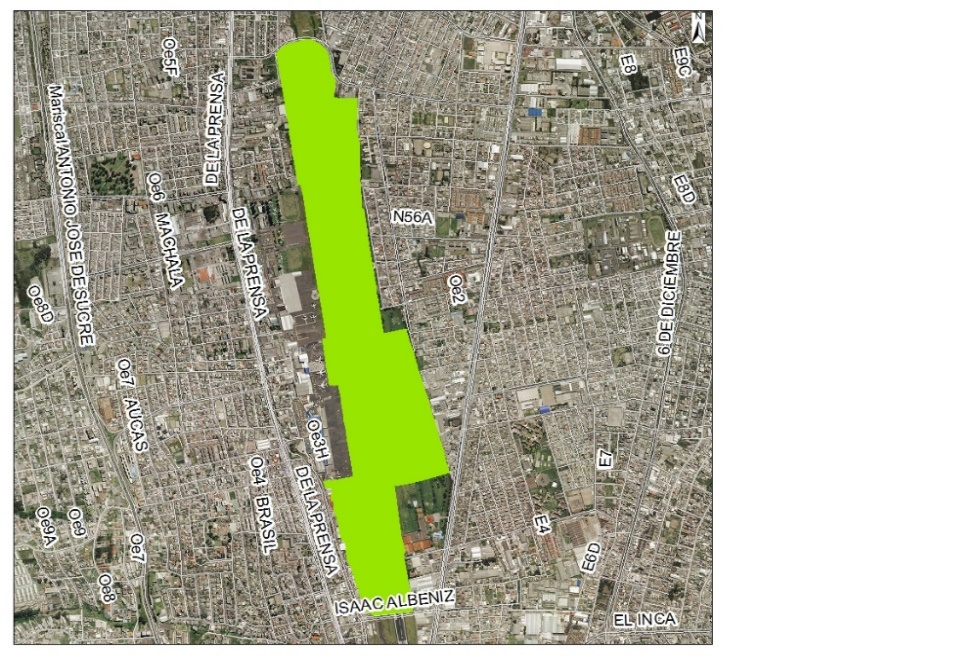 2.2 PORCENTAJE DE CONSOLIDACIÓN :2.2 PORCENTAJE DE CONSOLIDACIÓN :ALTO2.3 DENSIDAD POBLACIONAL (Hab/ha):2.3 DENSIDAD POBLACIONAL (Hab/ha):51 - 6002.4 AFECTACIONES :2.4 AFECTACIONES :NO2.5 TRAZADO VIAL (APROBADO) :2.5 TRAZADO VIAL (APROBADO) :NO APLICA2.6 No. DE VISITANTES (MENSUAL):2.6 No. DE VISITANTES (MENSUAL):150.0003.SERVICIOS BÁSICOS3.SERVICIOS BÁSICOS3.SERVICIOS BÁSICOS3.1 ALCANTARILLADO :3.1 ALCANTARILLADO :SI 3.2 AGUA POTABLE :3.2 AGUA POTABLE :SI3.3 RED ELÉCTRICA :3.3 RED ELÉCTRICA :SI4. TRANSPORTE4. TRANSPORTE4. TRANSPORTE4.1 TRANSPORTE PÚBLICO :4.1 TRANSPORTE PÚBLICO :SI4.2 TRANSPORTE PRIVADO :4.2 TRANSPORTE PRIVADO :SI4.3 TRANSPORTE PESADO :4.3 TRANSPORTE PESADO :SI5. ASPECTOS FÍSICOS5. ASPECTOS FÍSICOS5. ASPECTOS FÍSICOS5.1 ÁREA (m2) :5.1 ÁREA (m2) :1’032.830,946. DETALLE GENERAL DEL PROYECTO6. DETALLE GENERAL DEL PROYECTO6. DETALLE GENERAL DEL PROYECTO6. DETALLE GENERAL DEL PROYECTO6. DETALLE GENERAL DEL PROYECTO6. DETALLE GENERAL DEL PROYECTO6. DETALLE GENERAL DEL PROYECTO6. DETALLE GENERAL DEL PROYECTO6. DETALLE GENERAL DEL PROYECTODentro del desarrollo programado en el Parque Bicentenario, está la delimitación de 4 zonas: Actualmente la EPMMOP se encuentra trabajando por administración directa en la zona 4 y 3b (cabecera norte) con la conformación de relieves en base al Convenio suscrito con el Metro de Quito para colocar 2 millones de m3 de tierra.Dentro de la primera etapa del proyecto, se contempla desarrollar las siguientes actividades:•	Sistema de drenajes que forman parte de la conformación de relieves.•	Estudio eléctrico para la iluminación del parque•	Conformación de senderos y crossfit•	Retiro de carpeta asfáltica en áreas pre-establecidas•	Construcción de baterías sanitarias•	Construcción de puente de conexión entre elevaciones conformadasDentro del desarrollo programado en el Parque Bicentenario, está la delimitación de 4 zonas: Actualmente la EPMMOP se encuentra trabajando por administración directa en la zona 4 y 3b (cabecera norte) con la conformación de relieves en base al Convenio suscrito con el Metro de Quito para colocar 2 millones de m3 de tierra.Dentro de la primera etapa del proyecto, se contempla desarrollar las siguientes actividades:•	Sistema de drenajes que forman parte de la conformación de relieves.•	Estudio eléctrico para la iluminación del parque•	Conformación de senderos y crossfit•	Retiro de carpeta asfáltica en áreas pre-establecidas•	Construcción de baterías sanitarias•	Construcción de puente de conexión entre elevaciones conformadasDentro del desarrollo programado en el Parque Bicentenario, está la delimitación de 4 zonas: Actualmente la EPMMOP se encuentra trabajando por administración directa en la zona 4 y 3b (cabecera norte) con la conformación de relieves en base al Convenio suscrito con el Metro de Quito para colocar 2 millones de m3 de tierra.Dentro de la primera etapa del proyecto, se contempla desarrollar las siguientes actividades:•	Sistema de drenajes que forman parte de la conformación de relieves.•	Estudio eléctrico para la iluminación del parque•	Conformación de senderos y crossfit•	Retiro de carpeta asfáltica en áreas pre-establecidas•	Construcción de baterías sanitarias•	Construcción de puente de conexión entre elevaciones conformadasDentro del desarrollo programado en el Parque Bicentenario, está la delimitación de 4 zonas: Actualmente la EPMMOP se encuentra trabajando por administración directa en la zona 4 y 3b (cabecera norte) con la conformación de relieves en base al Convenio suscrito con el Metro de Quito para colocar 2 millones de m3 de tierra.Dentro de la primera etapa del proyecto, se contempla desarrollar las siguientes actividades:•	Sistema de drenajes que forman parte de la conformación de relieves.•	Estudio eléctrico para la iluminación del parque•	Conformación de senderos y crossfit•	Retiro de carpeta asfáltica en áreas pre-establecidas•	Construcción de baterías sanitarias•	Construcción de puente de conexión entre elevaciones conformadasDentro del desarrollo programado en el Parque Bicentenario, está la delimitación de 4 zonas: Actualmente la EPMMOP se encuentra trabajando por administración directa en la zona 4 y 3b (cabecera norte) con la conformación de relieves en base al Convenio suscrito con el Metro de Quito para colocar 2 millones de m3 de tierra.Dentro de la primera etapa del proyecto, se contempla desarrollar las siguientes actividades:•	Sistema de drenajes que forman parte de la conformación de relieves.•	Estudio eléctrico para la iluminación del parque•	Conformación de senderos y crossfit•	Retiro de carpeta asfáltica en áreas pre-establecidas•	Construcción de baterías sanitarias•	Construcción de puente de conexión entre elevaciones conformadasDentro del desarrollo programado en el Parque Bicentenario, está la delimitación de 4 zonas: Actualmente la EPMMOP se encuentra trabajando por administración directa en la zona 4 y 3b (cabecera norte) con la conformación de relieves en base al Convenio suscrito con el Metro de Quito para colocar 2 millones de m3 de tierra.Dentro de la primera etapa del proyecto, se contempla desarrollar las siguientes actividades:•	Sistema de drenajes que forman parte de la conformación de relieves.•	Estudio eléctrico para la iluminación del parque•	Conformación de senderos y crossfit•	Retiro de carpeta asfáltica en áreas pre-establecidas•	Construcción de baterías sanitarias•	Construcción de puente de conexión entre elevaciones conformadasDentro del desarrollo programado en el Parque Bicentenario, está la delimitación de 4 zonas: Actualmente la EPMMOP se encuentra trabajando por administración directa en la zona 4 y 3b (cabecera norte) con la conformación de relieves en base al Convenio suscrito con el Metro de Quito para colocar 2 millones de m3 de tierra.Dentro de la primera etapa del proyecto, se contempla desarrollar las siguientes actividades:•	Sistema de drenajes que forman parte de la conformación de relieves.•	Estudio eléctrico para la iluminación del parque•	Conformación de senderos y crossfit•	Retiro de carpeta asfáltica en áreas pre-establecidas•	Construcción de baterías sanitarias•	Construcción de puente de conexión entre elevaciones conformadasDentro del desarrollo programado en el Parque Bicentenario, está la delimitación de 4 zonas: Actualmente la EPMMOP se encuentra trabajando por administración directa en la zona 4 y 3b (cabecera norte) con la conformación de relieves en base al Convenio suscrito con el Metro de Quito para colocar 2 millones de m3 de tierra.Dentro de la primera etapa del proyecto, se contempla desarrollar las siguientes actividades:•	Sistema de drenajes que forman parte de la conformación de relieves.•	Estudio eléctrico para la iluminación del parque•	Conformación de senderos y crossfit•	Retiro de carpeta asfáltica en áreas pre-establecidas•	Construcción de baterías sanitarias•	Construcción de puente de conexión entre elevaciones conformadasDentro del desarrollo programado en el Parque Bicentenario, está la delimitación de 4 zonas: Actualmente la EPMMOP se encuentra trabajando por administración directa en la zona 4 y 3b (cabecera norte) con la conformación de relieves en base al Convenio suscrito con el Metro de Quito para colocar 2 millones de m3 de tierra.Dentro de la primera etapa del proyecto, se contempla desarrollar las siguientes actividades:•	Sistema de drenajes que forman parte de la conformación de relieves.•	Estudio eléctrico para la iluminación del parque•	Conformación de senderos y crossfit•	Retiro de carpeta asfáltica en áreas pre-establecidas•	Construcción de baterías sanitarias•	Construcción de puente de conexión entre elevaciones conformadasActividades como el ciclismo, atletismo, deportes tradicionales, gimnasia activa, patinaje, esparcimiento con mascotas, entre otras, han sido tomadas en cuenta para el desarrollo de los trabajos. El parque tiene un concepto de mantener el agua de lluvia para beneficio del espacio, limitando a su vez los flujos que ingresan al sistema de alcantarillado de la ciudad. Actividades como el ciclismo, atletismo, deportes tradicionales, gimnasia activa, patinaje, esparcimiento con mascotas, entre otras, han sido tomadas en cuenta para el desarrollo de los trabajos. El parque tiene un concepto de mantener el agua de lluvia para beneficio del espacio, limitando a su vez los flujos que ingresan al sistema de alcantarillado de la ciudad. Actividades como el ciclismo, atletismo, deportes tradicionales, gimnasia activa, patinaje, esparcimiento con mascotas, entre otras, han sido tomadas en cuenta para el desarrollo de los trabajos. El parque tiene un concepto de mantener el agua de lluvia para beneficio del espacio, limitando a su vez los flujos que ingresan al sistema de alcantarillado de la ciudad. Actividades como el ciclismo, atletismo, deportes tradicionales, gimnasia activa, patinaje, esparcimiento con mascotas, entre otras, han sido tomadas en cuenta para el desarrollo de los trabajos. El parque tiene un concepto de mantener el agua de lluvia para beneficio del espacio, limitando a su vez los flujos que ingresan al sistema de alcantarillado de la ciudad. Actividades como el ciclismo, atletismo, deportes tradicionales, gimnasia activa, patinaje, esparcimiento con mascotas, entre otras, han sido tomadas en cuenta para el desarrollo de los trabajos. El parque tiene un concepto de mantener el agua de lluvia para beneficio del espacio, limitando a su vez los flujos que ingresan al sistema de alcantarillado de la ciudad. Actividades como el ciclismo, atletismo, deportes tradicionales, gimnasia activa, patinaje, esparcimiento con mascotas, entre otras, han sido tomadas en cuenta para el desarrollo de los trabajos. El parque tiene un concepto de mantener el agua de lluvia para beneficio del espacio, limitando a su vez los flujos que ingresan al sistema de alcantarillado de la ciudad. Actividades como el ciclismo, atletismo, deportes tradicionales, gimnasia activa, patinaje, esparcimiento con mascotas, entre otras, han sido tomadas en cuenta para el desarrollo de los trabajos. El parque tiene un concepto de mantener el agua de lluvia para beneficio del espacio, limitando a su vez los flujos que ingresan al sistema de alcantarillado de la ciudad. Actividades como el ciclismo, atletismo, deportes tradicionales, gimnasia activa, patinaje, esparcimiento con mascotas, entre otras, han sido tomadas en cuenta para el desarrollo de los trabajos. El parque tiene un concepto de mantener el agua de lluvia para beneficio del espacio, limitando a su vez los flujos que ingresan al sistema de alcantarillado de la ciudad. Actividades como el ciclismo, atletismo, deportes tradicionales, gimnasia activa, patinaje, esparcimiento con mascotas, entre otras, han sido tomadas en cuenta para el desarrollo de los trabajos. El parque tiene un concepto de mantener el agua de lluvia para beneficio del espacio, limitando a su vez los flujos que ingresan al sistema de alcantarillado de la ciudad. 